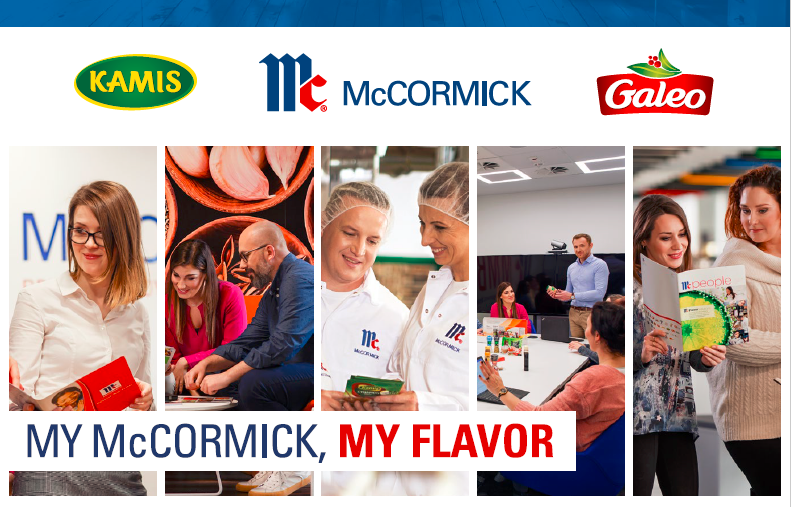 Are you hungry for development?Do you have a healthy appetite for challenge?Join McCormick Process Management Graduate ProgramLocation: LodzWHAT WE ARE OFFERING?You will grow your knowledge and experience over 12 months, to become a functional expert. The 12 months interval is divided into 2 periods, and during each period you will have a chance to work among 2 different Global Enablement departments. Those departments are:Central CapabilitiesProject Management OfficeWe offer a part time employment based on fixed term contract for 12 months.WHAT WILL YOU LEARN?Participating in the McCormick Graduate Program provides the opportunity to build your career with a global leader in the food industry. You will participate in challenging projects, grow your experience and capability across functions and enjoy our culture based on our belief of the 'Power of People'. Building process cross-functional connectivity.Supporting Customer Centricity initiatives and Policy Management by supporting appropriate managers in their duties.Working on project management activities, such as: resource management; following up on risks, issues and key decisions; cutover and testing support.Aiding robotics process automation software upgrade, as well as initiatives related to analytics and dashboards.WHO ARE WE LOOKING FOR?Student of 2 last years or a recent gradudate with a Management/Business related background Adaptable individual, able to work in a fast-paced environment and enjoys a challengeStrong team player, able to build strong, collaborative relationshipsFluent English speaker Quick learner with very good analytical skillsAttention to detailMS Office experienceExcellent communication skills both verbal and writtenInterest in Process Management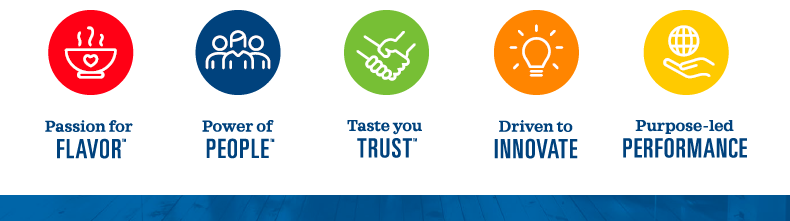 